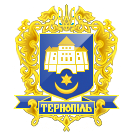 ТЕРНОПІЛЬСЬКА МІСЬКА РАДАПОСТІЙНА КОМІСІЯЗ ПИТАНЬ ЕКОНОМІКИ,ПРОМИСЛОВОСТІ,ТРАНСПОРТУ І ЗВ’ЯЗКУ, КОНТРОЛЮ ЗА ВИКОРИСТАННЯМ КОМУНАЛЬНОГО МАЙНА, ЗОВНІШНІХ ЗВ’ЯЗКІВ, ПІДПРИЄМНИЦЬКОЇ ДІЯЛЬНОСТІ, ЗАХИСТУ ПРАВ СПОЖИВАЧІВ ТА ТУРИЗМУ ____________________________________________________________________________Протокол засідання комісії №11Від 06.09.2019р.Всього членів комісії: (4) Зінь І.Ф., Грицишин А.А., Поврозник П.І., Генсерук   В.А.Присутні члени комісії: (4) Зінь І.Ф., Поврозник П.І., Генсерук   В.А., Грицишин А.А.Відсутні члени комісії: (0) Кворум є. Засідання комісії правочинне.На засідання комісії запрошені:Вітик В.Б - головний спеціаліст організаційного відділу виконавчого комітету управління організаційно-виконавчої роботи.Головуючий – голова комісії Зінь І.Ф.Слухали:	Про затвердження порядку денного засідання.ВИСТУПИВ: Зінь І.Ф.Результати голосування за затвердження порядку денного: За – «4», Проти-«0», Утримались-«0». Рішення прийнято.ВИРІШИЛИ: Затвердити порядок денний засідання комісії.			Порядок денний засідання комісії:1.Перше питання порядку денного.СЛУХАЛИ:	Про надання дозволу на списання майна комунальної власності(вул.Київська,5а).		ДОПОВІДАВ:	  Зінь І.Ф.	ВИРІШИЛИ:	Погодити проект рішення міської ради «Про надання дозволу на списання майна комунальної власності(вул.Київська,5а)».Результати голосування: За –4, проти- 0, утримались-0. Рішення прийнято.Голова комісії                                                                              І.Ф.Зінь	                                                                                                     Секретар комісії						          В.А.ГенсерукПро надання дозволу на списання майна комунальної власності (вул. Київська,5а).